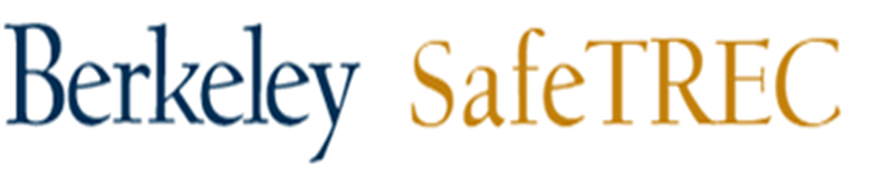 Safe Transportation Research and education center(SafeTREC)University of California, Berkeleywww.safetrec.berkeley.eduApplication for:Tribal Transportation Safety Assessments (TTSA)UC Berkeley SafeTREC is inviting 10 California tribes to apply for the next round of Tribal Transportation Safety Assessments, beginning November 2021 and to be completed by June 2022.  TTSA reports can help tribal staff and leadership plan and prioritize safety improvements for all travel modes (walking, bicycling, transit, driving) on tribal roads and pathways, and on roads accessing tribal lands.Funded by the Robert Wood Johnson Foundation (RWJF), these engagements are FREE to California tribes. To apply for an Assessment, please fill out the following application and send it back to: safetrec@berkeley.edu .  General Information:Name of Indian Tribe:County of location:BIA Region/Agency: Northern California, Central California, Southern CaliforniaWebsite:Your name:  Your title or position:Your address:Your email address:Your phone number:Please specify the following information for your Tribe. Population living on Tribal landTribal land area in square milesMiles of roads within RIFDS InventoryPercent of paved roadsWhat is the major traffic/trip generator or travel destination within your Tribal area?  Please select all that apply. HousingSchoolCultural/Historic MonumentsRecreational useShopping centerCasino and/or entertainment facilityBusinesses, including Tribally-owned businessesOther:  please specifyWhat is the nature of the safety issues or concerns related to transportation, traffic, mobility, and access that you wish to be evaluated in your Tribal community (i.e. collisions, railroad crossing safety, access to the tribe, emergency vehicle access, pedestrian/bicyclist traffic and safety, public transportation/transit)?Has the Tribe had an Active Transportation Needs Assessment (ATNA) or a Tribal Transportation Safety Assessment (TTSA) conducted by UC-Berkeley SafeTREC previously?Has there been any analysis of traffic safety or traffic engineering studies conducted in your Tribal community?  If yes, can you provide it to us?Has the Tribe adopted any of the following transportation-related plans or studies? Check all that apply. Transportation Safety Planlong-range transportation plan.Land use or community plan with a transportation safety component.Transportation improvement or infrastructure plan.Plan or study that addresses bicycling, pedestrian access, or transit stop safety issues. (Please provide details about any existing plan/study or the expected date of completion, technical assistance needed, agency that is funding the project, and who is completing the work).Another type of transportation-related plan. (Please describe the type of plan in the box below.)How is the collision data collected and maintained for collisions occurring inside your tribal land?If your Tribe has police/enforcement department, do they collect and maintain the collision data?Do they report the collision data to CHP to be included in Statewide Integrated Traffic Records System (SWITRS) data?If your Tribe does not have a police/enforcement department, how are collisions documented and data maintained?What type of traffic related data is collected and maintained by your Tribe? (Check all that apply) Traffic volume countsPedestrian and bicyclist volume countsSafety enforcement and beat/sector dataRoadway signs inventoryTraffic signals dataRecommended routes to schoolsList or map of marked crosswalksAnecdotal knowledge that may be documentedNo traffic data collectedOther:  Please specify.Please describe any bicycling, pedestrian (e.g.: pathway, access, safe routes to schools), or transit stop safety issues that you would like to be studied.Please tell us about any ideas or concerns that you have about the assessment process regarding staffing availability, seasonal weather conditions that may be a factor in determining the timing of an assessment (snow/floods/extreme cold or heat), and other information that may affect completion of the assessment meeting, field study, or draft document review.Thank you for applying for TTSA.  Should you have any questions or need more information, please contact Ms. Afsaneh Yavari at:  afsaneh.yavari@berkeley.eduPlease send your completed application to: safetrec@berkeley.edu   